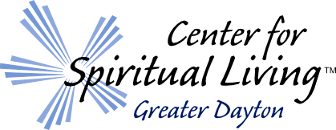 Center for Spiritual Living Greater Dayton4100 Benfield DriveDayton, Ohio 45429937-298-1376www.cslgd.orgCenter for Spiritual Living Greater DaytonVisionAwakening To The Spiritual Magnificence Of Ourselves And Our Planet.PurposeWe are an inclusive community grounded in love, transforming the planet by transforming ourselves through changed minds and spiritual practices.  We stand boldly in love, living joyful, balanced lives, practicing love in every moment.Minister’s Message	Many people have said that 2017 was a difficult year. It was at times difficult for me personally, and for our Center. However, there is always so much more to celebrate in life – and SO much more to look forward to in 2018! When we remember that, life becomes easier and more joyful!During 2017 we focused on getting our Sacred Circles (small groups) up and running. We now have four small groups meeting regularly, group leaders trained, leader champions supporting those group leaders, and a director supporting the leader champions.If you are interested in joining a small group, please let me know – there is room for you and you will be warmly welcomed! It’s a great thing to do for yourself.Why join a small group? The first reason is, we can all use close spiritually-minded friends these days. A group of 5-8 people who meet regularly to do spiritual practice, learn, and grow together is a powerful anchor in these hectic, uncertain times. The second reason is, having close spiritual friends lets you experience the love of our community in a deeper, more personal way. It’s like Sunday but deeper and richer and fuller. Third, belonging to a Sacred Circle gives you people to rely on when you need someone to listen, a shoulder to lean on, or someone to celebrate with – someone you know will understand where you are.Give yourself the gift of small group membership. Join a Sacred Circle and reap its rich benefits!Of course, there were a lot of other things happening at the Center in 2017 as well. We began a monthly “Rap with the Rev” meeting for new guests to find out more about how they can become part of our amazing community. It’s wonderful to talk about our individual spiritual journeys in that group! We come from every walk of life, via all sorts of roads, to explore this rich and practical spiritual philosophy that meets our yearning for connection with that Something Greater, yet also helps us get through each day happier and more fulfilled. We also find out what new guests are seeking from their spiritual community – and rich discussions have sprung up in response.We also instituted a three-part class called “Discover,” which leads to the opportunity to become a member of the Center and/or join a small group.  These changes will hopefully help our new guests to feel totally, completely accepted, welcomed, and celebrated here.Finally, I have the privilege of training some amazing ministerial students in our Teaching Center for the Centers for Spiritual Living School of Spiritual Leadership. I know they are learning a lot – and I am learning even more. The Teaching Center fills an important role in the Midwest, and students from around the region are already asking when they can enter the program!The Teaching Center also contributed to the Center in 2017 – paying $9,000 to the outstanding retirement debt and several thousand dollars toward our operating expenses. It has and will continue to be a blessing for Center for Spiritual Living Greater Dayton and for me.Financial Highlights  The Center exists for and through the generous support of the community.  We continue to operate on a very lean budget.  Our Treasurer, Linda Andriacco, along with Rev. CC and the Leadership Council, continuously monitor the financials and are always looking for ways to control expenses and increase income without negatively impacting the quality of the Sunday services or the services to the community. As previously noted, income from the School of Spiritual Leadership Teaching Center (ministerial training program) allowed us to pay $9,000 toward Rev. CC’s retirement debt. During the first part of the year and through the summer, our giving was down considerably. No one is quite sure why this happened. What we are sure about is that, when we let the community know about our financial position, many of you increased your individual contributions and boosted us back to a break-even position during November and December. THANK YOU!Looking AheadDuring 2018 we celebrate 100 years of our precious philosophy. We will explore the teaching in depth during the year, and as always we remain “open at the top” so we’ll be bringing in the latest brain science research, psychological information, and spiritual learning from many areas in order to bring Ernest Holmes’ wisdom alive. Rev. Molly Cameron of the Columbus Center for Spiritual Living, along with me and several other ministers, are creating our first Regional New Thought Retreat. It will be held at Shawnee State Park Lodge in Portsmouth, Ohio, April 26-19, 2018. We have made this retreat affordable and we have GREAT things in store for you – beginning with a keynote from our Spiritual Leader, Dr. Kenn Gordon. There will be workshops and experiential sessions, music – led by the amazing Lisa Ferraro and Erika Luckett – great food, and wonderful fellowship with members of Centers for Spiritual Living from the whole midwestern area. Don’t miss this opportunity – give yourself the time and space to rev up your spiritual growth! You can register and make room arrangements at www.columbuscenterforspiritualliving.org. We are also partnering with a local elementary school to help economically disadvantaged students with lunch money, mid-year supplies top-ups, and more. We also plan to work with local teens in foster care, especially those who are moving into their own apartments.Many other things happened in 2017 and are reported elsewhere in this document, so I will close by simply saying, “I love you.” I cannot even express how much I appreciate each of you, for your presence, the gift of yourself to all of us here, for all you bring. I am infinitely grateful for you.Blessings and love,Rev. CCStaff and Practitioners       MinisterRev. CC Coltrain has served as the spiritual leader at the Center for Spiritual Living Greater Dayton since 2005.  Prior to coming to Dayton, she practiced law in Salt Lake City, Utah, until graduating from Holmes Institute, Centers for Spiritual Living’s ministerial training program.  Rev. CC’s personal mission has always been to help people see and experience their own magnificence, and to help bridge the gap between fear and faith. 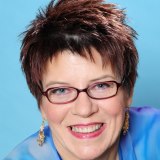 Rev. CC is in the office Monday-Wednesday from noon to 6.  If you wish to speak with her, please call the office at (937) 298-1376 or email revcc@cslgd.org.Operations DirectorClara Jackson is our operations director and serves the Center by managing the office and the Center’s daily operating affairs.  She works with Rev. CC, the Leadership Council, and associated teams and groups to provide direction and focus for our community’s ministry by creating a welcoming atmosphere and encouraging all who wish to serve at the Center to find the right fit for their interest and expertise.Clara is an organized, “how do we make it happen” personality with a depth of experience from years in corporate America and a graduate certificate in Nonprofit Management.  Contact her at (937) 298-1376 or clara@cslgd.org.Registrar/Assistant to the MinisterStephani Stewart is a licensed professional Practitioner and ministerial student.  She maintains all the records pertaining to the School of Spiritual Leadership Primary Teaching Center and helps the ministerial students with housing, assignments, and the numerous other questions that arise in ministerial school.  She also manages the “back office” for our youth and teens programs, scheduling teachers, preparing materials, and generally supporting the programs. Stephani also helps Rev. CC with various projects connected to the Center and to the School of Spiritual Leadership. She can be reached at stephani@cslgd.org.Prayer Practitioners A Prayer Practitioner is a licensed professional trained in the use of affirmative prayer (spiritual mind treatment).  We find affirmative prayer to be a powerful source of healing, of bodily, mental, and financial health, and of overall life improvement.  After our Sunday services, the professional Prayer Practitioners offer, free of charge, “one-minute miracles” of prayer.  A “one-minute miracle” means a practitioner takes a short time to discuss the situation – not the story, but the concern or problem.  Then the practitioner prays, giving what we call a Spiritual Mind Treatment.  This affirmative way of knowing the spiritual truth in any situation is a powerful way of changing consciousness.  Practitioners are also available for longer one-on-one sessions.  Just ask or call one of the practitioners!  In addition to those shown below, we have two retired practitioners, Judy Nassmacher, RScP (ret.) and Marty Jacoby, RScP (ret.).LeadershipLeadership Council  The Leadership Council manages the secular activities, business, and affairs of the Center.  All corporate powers are exercised by or under the direction of the Council.  The specific powers of the LC are described in detail in the Center’s by-laws.  These powers include but are not limited to the followings:Administer high-level personnel matters (paid staff and agents).Set the vision, mission, goals, objectives, strategies policies, and procedures of the Center and its service teams.Administer all financial aspects of the Center including compensation, real estate, debts, etc.Maintain and update the Center’s by-laws.  Creatively develop ways to bring our vision into form.The Leadership Council consists of at least four elected members of the congregation; Rev. CC. and the leaders of the Stewardship team and the Vision Core.  To be eligible for election by the full congregation to the Leadership Council, an individual must have taken, or agree to take within their first year on the Council, at minimum the Foundations class.  In 2017, the Leadership Council included the following members along with Rev. CC:Angie Smith, President – Angie is a vivacious, loving woman who works as a registered nurse supporting and advising patients by telephone.  She is organized, intelligent, articulate and passionate and loves the Center.  Angie also works with our youth ministry.Kelly O’Keefe, Secretary – Kelly is a Legal Product Specialist at LexisNexis.  She has been a member of the Center since 2010, and a member of the Council for four years. Kelly is the Council’s secretary; she actually enjoys taking notes during meetings! Kelly also enjoys dancing, drum circles, traveling, taking pictures and making photo collages in her spare time.  Kelly is thorough and detail-oriented and can always be counted on to ask the questions that need to be asked. She is also the lead for the Social Committee and is a member of the Green Team, HUGS Team (greeters), and Welcome Team.Linda Andriacco, Treasurer – Linda Andriacco is a licensed practitioner with the Center for Spiritual Living.  She has attended the Center since 2012.  Currently she is also our treasurer.  She is the office manager for Nick A. Peth Enterprises.  Linda recently became a grandmother and is so proud of her grandson.  She has a son and daughter-in-law (and grandbaby) who live in Waynesville, three minutes away from her.  Mary Campbell–  Mary is currently a college student and a budding entrepreneur.  Mary has attended the Center since 2015 and has been on Leadership Council for two years. Kim Smith—Kim is Director of Nursing for Assisted Living, at Brookhaven. Kim brings lots of energy and love for our community to her service on the Leadership Council! Kim’s first project was our first Bingo Night, which was loads of fun (and profitable too)! The Council’s key accomplishments for 2017 include:Completed preparation and adoption of Policies & Procedures for our Center’s operations.Supported the launch and ongoing success of our small groups program.Worked to clarify who we want to be as a community in the future and to support that with goals and accountability.Visioned and planned for the Center’s future!FIT TeamThe vision of this group is to ensure the integrity and beauty of the Center’s physical structures, including building maintenance and improvements, equipment repairs, landscaping and gardening.  They determine and specify the appropriate qualifications desired from outside vendors and makes the final selection.  Together with the service providers, they strive to keep the facility a place where all are safe and comfortable.  In 2017, members included:Chris Folker (building)Teresa Knapke (grounds)We’d LOVE to have you serve on this team if you are handy with tools and/or repairs. Contact Teresa Knapke (teresak854@woh.rr.com) or Chris Folker (folkercl@gmail.com) for more information!Vision Core   The Vision Core develops the outline for the Center’s community’s future using the spiritual practice of visioning.  In visioning, one listens for the highest vision that comes from our deepest, truest selves.  By visioning as a group, the Core attains a broader and deeper vision than would be possible for any individual.  The Vision Core meets the second Wednesday of each month at 6 pm and welcomes your attendance and participation as we vision for projects, programs, and the whole community!In 2017, the Vision Core members were:Rev. CC ColtrainLenza SmithGerri BlumgoldKathy RiceStephani StewartAnne CalkinsMusic  Kenny Rice is the Center’s Music Director.  Kenny is a veteran professional musician and leads the Higher Mind Band at the Center.  Kenny Rice is a lifelong musician, pianist/keyboardist/director/ arranger-producer.  He has traveled and performed internationally and throughout the USA since the mid 60’s, when he joined “Up With People.”  Kenny has been behind the keyboards and directing the music for this spiritual Center for more than 20 years!  In 2008, Kenny created the Higher Mind Band (HMB), a group of seasoned musicians with the ability to professionally perform a wide selection of positive message music, chosen from all genres, both secular and non-secular.  The HMB performs a different set of songs every Sunday, which involves constantly searching for or creating new music with lyrical content that matches the relevant message.  Dan Heffner (“Lieutenant Dan”) fills in for Kenny when he is on the road with his “outside” band.  Dan celebrated his fifth year with the HMB in 2015.  And, as mentioned above, Becky Victor has been our principal vocalist for more than 20 years.  The other band members are Denny Moore, drummer, and Jim Browning, bass. We also hear regularly from vocalist Kyle Elwood, and occasionally have guest musicians like oboist Carol Huesman!Social Committee  The Social Committee plans events at the center and offsite as a way to provide opportunities for fellowship and fun among Center attendees.  You can see we like to have fun! The Social Committee, along with the Green Team, planned the following events and outings in 2017:Saturday 2/25 – Mardi Gras party Sunday 5/21 - Spring picnic after service Saturday, July 29 – Canoe outing and picnic at Bellbrook Canoe rental
Monday August 21 – Outing to see the Total Solar Eclipse at The FrazeSaturday, October 14  – Bonfire at CSLGDFriday October 20 to Sunday October 22 – Camping at Hueston Woods State Park
Friday 12/1 – Holiday decorating party
Sunday 12/3 – Outing to see “Hometown Habitat” at the Little Art Theatre in Yellow Springs
Sunday 12/10 – Holiday dinner If you’d like to be part of this team and raise the FUN QUOTIENT of the Center, contact Kelly O’Keefe at (937) 438-1054.Welcome Team  The purpose of the Welcome Team is to create and promote a warm and friendly, welcoming presence to new and returning visitors, and to create a welcoming atmosphere for the whole Center.  The primary objectives of the team include Having two of its members available at every Sunday service (and events if possible) who are clearly visible and available to provide newcomers with answers to their questions, show them around our facility, introduce visitors to others, and follow up with them several days after their first attendance.Encouraging or accompanying visitors to join others in the Social Hall for refreshments after the service.  Developing and maintaining various brochures and packets for newcomers.  Visually enhancing the Center to guide members and visitors.  Creating a training curriculum for team members so they feel comfortable and confident in this role.If you like people, this is the place for you to serve! We would love to welcome you into this team – just talk with Rev. CC or Kathy Rice!Green Team  The Green Team is a group of environmentally conscious members working together to support the sacredness of the Earth, the natural world, and all its life forms.  The team practices and demonstrates environmentally sound practices that become an intrinsic part of this Center’s culture, which encompasses the following activities and programs: Providing educational talks, documentaries, movies, and workshops.Supporting ongoing recycling efforts at the Center including cans, glass, plastic (labeled #1 through #7), paper, cardboard, ink / toner cartridges, cell phones, batteries, and CFLs.Supporting green and sustainable procurement and best practices to maximum extent practicable.Conducting audio-recorded interviews of environmental activists and leaders in the general community (“CSLGD Eco Voices Project”).Participating in Ohio Interfaith Power and Light, a religious initiative within the State of Ohio to educate and advocate environmental stewardship and climate change awareness for members of congregations of all faith traditions.Partnering with the Social Committee to promote nature hikes, camping, and field trips.Service Outreach TeamAre you feeling a call to give back and support others in our broader community?  Be who you are, serving and assisting others in our community who may need food, clothing, shelter, hope and compassion. No special skills required, simply a desire to serve others from a place of Oneness. Beginning in 2018 we plan to support Greenmont Elementary School by helping with school lunch costs for needy children, providing supplies, etc., and also to support with teens in foster care programs.The Consciousness CaféThe Consciousness Cafe is held in the Social Hall after the Sunday service.  The purpose of the Cafe is to encourage members to linger after service, mingle, get to know each other better, and learn more about our community while enjoying the food provided by the Consciousness Cafe Committee.  Offerings may range from a complete meal to snacks, beverages, and birthday cake on Birthday Sunday (the last Sunday of each month).  Bring something to share!Compassionate Care TeamMembers of the Compassionate Care team support our community with unconditional love and assistance during times of illness or surgery, grief, or emotional difficulties.  We reach out in sacred friendship, without judgment, to listen and to care. Our mission is to provide a caring supportive environment to help meet individuals’ needs during physical, emotional and spiritual challenges.  If you feel called to serve on this amazing team, please talk with Rev. CC or Linda Andriacco.Sacred Service Circle (HUGS and Count and Close)The Sacred Service Circle includes the ushers and the greeters – the HUGS Team – and our Count and Close team. Prior to Sunday service, we welcome all who enter, and provide information about the center.  Our two teams come together to receive the contributions during service, and then our count and close volunteers bless and count the contributions.  Later in the day, they ensure that the Center is locked for the day.  Each team member serves once or twice a month or otherwise as a specific volunteer’s schedule allows. We welcome anyone interested in serving.  This is a great way to get to know people in your spiritual community! Talk with Kathy Rice about serving on the HUGS team!Youth Program  The Youth Program is where the Center children learn about their and everyone else’s oneness with God and divine creativity.  The Youth Program consists of the following age groups:Toddlers (0-5)Children (6-11)Tweens (12-14)Teens (15–18)We have amazing teachers, including Carol Huesman and Rebecca Rogero-Victor, writing curriculum for the kids that aligns with what the rest of us are up to out in the Sanctuary.  Talk to your children about what they are learning – I think you’ll like it!  WE NEED YOU!  Please talk with Stephani Stewart, program coordinator, about serving in our youth program. You can reach her at (937) 524-1488.Adult Education TeamAdult education is provided by Rev. CC and a group of practitioners working closely together to provide classes that help people enlarge their consciousness and overcome their habituated thinking.  Classes include “certificated” (registered) classes from our home office, classes written by Rev. CC or practitioners, short spiritual development courses, and courses written by other ministers.  As we look forward to 2018 we plan at least four certificated classes.  If there is a subject on which you would like to see a class, please let Rev. CC know.Science of Mind 101 Discussion GroupThis informal group meets every Sunday for an hour before the celebration service.  It can be of help to new people to better understand the philosophy of our founder, Ernest Holmes, and some participants have been “regulars” here for decades.  With readings from one of Dr. Holmes’ books as a touchstone, the group shares perspectives, musings, and personal experiences to help understand and illustrate the workings of Spirit in the world and in our individual lives. Reading the book chapters in advance is helpful, but drop-ins are always welcome. Beginning at 9 am, several members of this group meet to pray together.  If you would like to join them, and learn more about affirmative prayer (and get to practice it) please do – just come at 9 am!Finance TeamThis new team came together in 2017 to help address the financial health of our Center. Its members vision and think creatively about ways to increase funding and trim expenses; they also pray together and individually for our fiscal health and abundance. Meditation Sangha  The Meditation Sangha meets every Wednesday at 7 pm and Sunday at 6:30 pm.  Team leader, Mark Coltrain, offers a half hour introduction to meditation at 6:30 pm on Wednesday evenings.  Periodically and throughout the year, meditation retreats are conducted.  These retreats, typically three hours in duration, allow the Sangha to expand their practice in terms of duration and style.Other Center UsageOur Center truly is a public Center for Spiritual Living.  We offer space for yoga classes, AA meetings, meetings of eating disorder support groups and weight loss support groups, other spiritual development groups, and much more.  Our space is also used for weddings and memorial services, as well as a local point for collection of signatures on various referendums for state elections.Financial Information OverviewThe Center continues to exist for and through the generous support of you, the members of the community.  We operate on a very lean budget.  Our Treasurer, Linda Andriacco, along with Rev. CC, and the Leadership Council continuously monitor the financials and search for ways to control expenses and increase income without having any negative impact on the quality of the Sunday services or the services to the community. The Center’s financial highlights for 2017 include:Paying $9,000 toward our past due retirement obligation to Rev. CC.Contributing $8,825.00 to our home office, Centers for Spiritual Living. In the past several years we have allowed ourselves to get behind in meeting our pledge to our organization. During 2017 we wrote weekly checks to help ourselves stay current, and we did much better in 2017 than in the previous several years. We take this pledge very seriously – but there have been times when it was a choice between paying salaries and making these contributions. Know with me that those times are over!Statement of Assets and Liabilities as of December 31, 2017Notes: • Bank Accounts – Balance is a “snapshot” as of the last day of year, comparing what our internal accounts reflect.  Rev. CC Retirement Debt – As previously noted, $9,000 was paid to Rev. CC’s past retirement debt. However, the Center was unable to pay some of the monthly payments for current retirement, adding to our accounts payable.  So there was a $9,000 reduction plus an addition for payments not made during 2017. Again, know with me that our financial circumstances are such that we can meet all our obligations with ease!Statement of Income and Expenses through December 31, 2017The Center leadership feels strongly about taking care of the financial health of the Center.  We are taking active steps to turn first-time visitors into long-time members.  The Leadership Council, the Finance Team, and all of us are thinking creatively and working prayerfully to ensure that we are healthy and balanced financially.  The complete financial information is posted in the Library throughout the year.   If you have any questions about our finances, please do not hesitate to talk with Rev. CC or Linda Andriacco.Ways you can helpAnnual PledgeWe begin our annual commitment (“pledge”) campaign in February. Your committed annual contributions to the Center are invaluable to operations, as are other financial gifts beyond your pledge.  In-kind gifts of material goods and services can also be helpful to the Center – please contact Rev. CC to discuss.ContributionsWe realize that some of you have not made an actual financial commitment to the Center.  Your contributions on Sunday make up the remainder of our income and we appreciate you very much for contributing.  If you would like a set of envelopes to make it easier for you to give regularly, please let Clara in the main office know.Whether you pledge or make uncommitted contributions, we appreciate your giving even when you’re not able to attend services – and there are many ways to do that. You can arrange automatic withdrawal from your bank account, debit, or credit card. You can text to give by texting “give” to 937-595-0142. You can also call the office during the week and give a credit or debit card number and amount to be processed.Whether you pledge or make uncommitted contributions, we THANK YOU!Gifts in KindBuilding materials, hospitality supplies and food, and similar things can be donated to the Center, as can your time and talent.  If you have a knack for décor, finances, gardening, or anything else that would benefit the Center, please know your time and talent are welcome here!  Talk with Rev. CC to get involved!Planned Giving / Estate PlanningGifts made as part of estate planning can help ensure the smooth and healthy operation of the Center.  Please talk with Rev. CC to find out how to make a gift to the Center part of your estate planning.Amazon Visit the Center website and click on the Amazon link; purchases made through this partnership DOES NOT cost you anything BUT DOES result in valuable commission income to the Center.Local Grocery ShoppingThrough Kroger and Dorothy Lane Market, you can name the Center as designee for these companies’ community giving program.  Every time you shop, “points” are attributed to the Center and periodically we receive a check from your grocer.  Go to www.kroger.com or www.dorothylane.com to designate Center for Spiritual Living Greater Dayton!  Just remember that some of these designations must be done annually.  ServeYour presence and contribution to any of the existing groups is welcomed with open arms.  Or do you have other ideas that will contribute to a more vibrant, active, loving Center?  Just talk with Rev. CC or anyone on the leadership team to propose new ventures in sacred service or connection.PRAYPlease keep the Center’s financial well-being in your prayers and affirmations.  Know that we are a thriving, healthy community reaching those who are looking for the kind of loving, accepting, welcoming place we build together.  ThanksThank you so much for your participation in the Center!  We exist for you, but we certainly couldn’t do any of what we do without you!Our Visionary Budget for 2018Your Center leadership has crafted the following financial plan to reflect our vision for greater awareness, practice, and embodiment of our philosophy in 2018. We are grateful for the year that has now passed and look forward to a greater year of service and participation in 2018. We invite you to join us in this journey!Please note that we have divided our total budget into four large areas and a “miscellaneous” category. To do that we took our overall budgeted expense categories and attributed a portion of appropriate categories to each large area. Commitments to Our CommunityBased upon the past five years’ giving of financial support to our Center, we project that 2018 contributions will be $190,197.00. We have also budgeted an additional $34,849.04 in income from other sources for the year. Our TOTAL BUDGETED INCOME for 2018 is therefore $225,046.04.We are a tithing community. Each week we write a check to Centers for Spiritual Living for 10% of our contributions from that week. Our affiliation with Centers for Spiritual Living has great value to our community, as it provides class curriculum, licensing and dispute resolution for our ministers and practitioners, conferences, and a large network of member communities who join us in bringing our teaching to the world.Although we have not always been perfect in keeping our pledge to Centers for Spiritual Living, we know that as we give, so do we receive, and that when we give in faith it is returned to us, multiplied abundantly.  Our BUDGETED TITHE TO CENTERS FOR SPIRITUAL LIVING for 2018 is $19,019.70.We also contribute to local organizations from other income. Most of the time these local organizations are those we have partnered with. Our tithe to local organizations from additional budgeted income for 2018 is $3,484.90.Our Plan for Celebrating Life TogetherWe are committed to providing inspiring celebration services every Sunday morning, along with a special Christmas Eve service and a variety of other special celebrations throughout the year. All who share in our celebration services experience outstanding music, messages that have real application to our daily lives, and support from other members of the Center. All these help us all create fuller, richer, and more meaningful lives. Our budget for SUNDAY SERVICES for 2018 (which includes a portion of minister’s and staff salaries, building maintenance, utilities, insurance, music, and administrative overhead, as well as music and Sunday service expenses) is $81,177.69.Weekday Opportunities for Deepening our Spiritual AwarenessOn weekday evenings we provide classes that expand our understanding and application of spiritual principles. For most of the year we offer two classes each term. Contact the office to find out more about upcoming classes. Every other Thursday, we offer a discussion group called “S.N.A.Q.” – Spiritual, None, Agnostic, Questioning – for those who might be questioning spirituality and religion in general, or maybe questioning what the universe is all about, or just questioning! All are welcome to this 7 pm service held in the sanctuary on the 1st and 3rd Thursdays of the month.Each Wednesday, Rev. CC Coltrain sends out a special midweek “spiritual pick-me-up” via email. You can sign up by contacting Rev. CC at revcc@cslgd.org.Throughout the year there are other activities presented by Rev. CC, practitioners, and other qualified teachers. These events are almost always open to any and all members and friends.Of course, during the week we are also doing marketing, public outreach planning and coordination, educational planning, youth program planning, and much, much more!Our total budget for weekday activities for 2018 is $52,334.98.Sunday Youth ProgramTeaching our children and helping them live our principles is extraordinarily important! Our youth are our future – imagine a world filled with empowered, clear-thinking young people. Soon we would witness the emergence of our Global Vision of a world that works for everyone! Our youth program is staffed by volunteers, except for our program coordinator. Our total budget for Sunday youth program for 2018 is $31,400.00.Social Activities It is wonderful to spend social time together, whether it’s having a meal after Sunday service, joining together to celebrate holidays with a potluck, hiking, seeing a movie together, a holiday dance party, or whatever our wonderful Social Committee comes up with! Our projected budget for all socializing for 2018 is $22,500.00.Remaining budgeted itemsThe above categories total $209,927.27. The remainder (total budgeted income less these expenses) of $15,118.77 will go to reduce our short-term debt.Please note our line-item budget is posted in the Lending Library. If anyone wants to review this budget, please contact Rev. CC during regular business hours Monday through Thursday.CSLGD Prayer PractitionersCSLGD Prayer PractitionersBecky Victor, RScP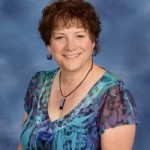 (937) 291-1565Lenza K. Smith, RScP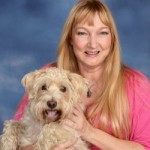 (937) 671-1927Gerri Blumgold, RScP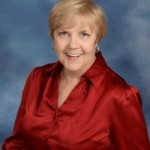 (937) 294-9152Marj Russell, RScP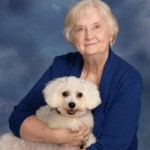 (937) 848-2715Stephani Stewart, RScP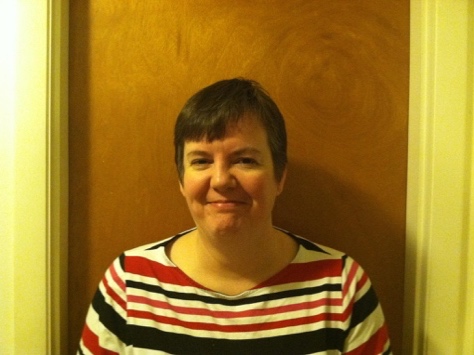 (937) 524-1488Linda Andriacco, RScP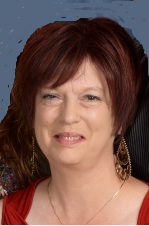 (937) 623-3747Lana Mayhew, RScP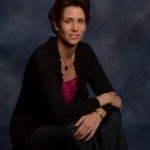 (937) 253-7081Rev. CC Coltrain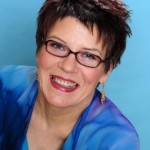 (937) 298-1376 x203